                 Приложение 2Приложение 3.Модель жетона: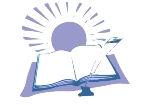 1 вариантНайди значение выражений.27 + 64 = 27+           + 4 =                64 + 37 =                                34 + 57 =       65 + 39 = 65 +           + 9 =               55 + 36 =                                67 + 28 =77 + 28 = 77+           + 8 =                24 + 48 =                                72 + 17 =Найди и подчеркни лишнее числовое выражение.2 вариантНайди значение выражений.36 + 55 =  36 +           + 5 =               73 + 18 =                              86 + 15 =     68 + 26 = 68 +            + 6 =               57 + 34 =                              51 + 28 =44 + 37 = 44 +            + 7 =               14 + 49 =                              56 + 39 =Найди и подчеркни лишнее числовое выражение.